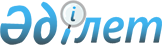 "Қазақстан Республикасы Қоршаған ортаны қорғау министрлігінің 2011 - 2015 жылдарға арналған стратегиялық жоспары туралы" Қазақстан Республикасы Үкіметінің 2011 жылғы 8 ақпандағы № 98 қаулысына өзгерістер мен толықтырулар енгізу туралыҚазақстан Республикасы Үкіметінің 2013 жылғы 31 желтоқсандағы № 1588 қаулысы

      Қазақстан Республикасының Үкіметі ҚАУЛЫ ЕТЕДІ:



      1. «Қазақстан Республикасы Қоршаған ортаны қорғау министрлігінің 2011 – 2015 жылдарға арналған стратегиялық жоспары туралы» Қазақстан Республикасы Үкіметінің 2011 жылғы 8 ақпандағы № 98 қаулысына (Қазақстан Республикасының ПҮАЖ-ы, 2011 ж., № 18, 215-құжат) мынадай өзгерістер мен толықтырулар енгізілсін:



      тақырыбы мынадай редакцияда жазылсын:



      «Қазақстан Республикасы Қоршаған орта және су ресурстары министрлігінің 2011 – 2015 жылдарға арналған стратегиялық жоспары туралы»;



      көрсетілген қаулымен бекітілген Қазақстан Республикасы Қоршаған ортаны қорғау министрлігінің 2011 – 2015 жылдарға арналған стратегиялық жоспарында:



      «Ағымдағы ахуалды және қызметтің тиісті салаларының даму үрдісін талдау» деген 2-бөлімде:



      «Қоршаған ортаның сапасын тұрақтандыру және жақсарту» деген 1-стратегиялық бағытта:



      «Қоршаған ортаны қорғау саласын дамытудың негізгі параметрлерінде»:



      мынадай мазмұндағы жиырмасыншы, жиырма бірінші, жиырма екінші бөліктермен толықтырылсын:



      «Жаңа технологиялар туралы ақпарат таратуда ең жаңа ақпараттық технологияларды (бұдан әрі – АТ) қолдану айрықша өзектілікке ие. Сонымен қатар, АТ қолдану халыққа және бизнеске электронды нысанда мемлекеттік қызметтер көрсетуге, елдің осы саладағы бәсекеге қабілеттілігін арттыруға бағытталуы тиіс.



      «Мемлекеттік көрсетілетін қызметтер туралы» 2013 жылғы 15 сәуірдегі Қазақстан Республикасының Заңын іске асыру үшін Министрліктің алдында Мемлекеттік көрсетілетін қызметтер тізіліміне енгізілген қоршаған ортаны, жануарлар әлемін және табиғи ресурстарды қорғау саласындағы 41 мемлекеттік көрсетілетін қызмет стандартын әзірлеу және оларды бекіту міндеті тұр. Аталған жұмысты 2013 жылдың соңына дейін аяқтау, кейіннен 2014 жылы қызмет көрсетудің регламенттерін бекіту жоспарлануда.



      Мемлекеттік көрсетілетін қызметтерді оңтайландыру және автоматтандыру бойынша жұмыс жалғастырылады. 2012 жылы электрондық нысанға ауыстырылған Министрліктің 8 мемлекеттік көрсетілетін қызметінің 4-уі халыққа қызмет көрсету орталықтары арқылы көрсетіледі. 2013 жылы тағы 10 мемлекеттік көрсетілетін қызмет автоматтандырылуға жатады.»;



      елу сегізінші бөлік мынадай редакцияда жазылсын:



      «Ауа райының қауіпті құбылыстарының туындауын ерте ескерту және болжамдардың ақталу деңгейін арттыру бойынша ұшулардың қауіпсіздік деңгейін арттыру үшін еліміздің барлық аумағы бойынша қос поляризациялы доплерлік локаторлар жүйесін құру қажет. Аталған желіні құрудың бірінші кезеңін Қазақстанның батыс өңіріндегі Орал, Ақтау және Ақтөбе қалаларынан бастау болжануда. Бұл атмосфералық процестің физикалық ерекшеліктеріне негізделген: жер шарының солтүстік жартышарындағы ауа батыстан шығысқа қарай бет алады, синоптикалық процестердің қозғалысы Еуропалық аймақ пен Атлантикадан Каспий теңізі және Батыс Орал арқылы Қазақстан аумағына бағытталған.»;



      «Стратегиялық бағыттар, мақсаттар, міндеттер, нысаналы индикаторлар, іс-шаралар және нәтижелер көрсеткіштері» деген 3-бөлімде:



      «Стратегиялық бағыттар, мақсаттар, міндеттер, нысаналы индикаторлар, іс-шаралар және нәтижелер көрсеткіштері» деген 3.1-кіші бөлімде:



      «Қоршаған ортаның сапасын тұрақтандыру және жақсарту» деген 1-стратегиялық бағытта:



      «Экожүйелерді сақтау және қалпына келтіру бойынша жағдай жасау» деген 1.1-мақсатта:



      «Қоршаған ортаға эмиссияларды тұрақтандыру» деген 1.1.1-міндетте:



      тақырыбы мынадай редакцияда жазылсын:



      «1.1.1-міндет. Қоршаған ортаға эмиссияларды тұрақтандыру, мемлекеттік көрсетілетін қызметтерді ұсыну процестерін жетілдіру»;



      «2013 жыл» деген бағанда:



      реттік нөмірі 12-жолдағы «100» деген сандар «37» деген сандармен ауыстырылсын;



      реттік нөмірі 16-жолдағы «Х» деген белгі алынып тасталсын;



      реттік нөмірі 20-жол мынадай редакцияда жазылсын:      «                                                                   »;

      «Тарихи» ластануларды жою, табиғи ортаны қалпына келтіру» деген 1.1.2-міндетте:



      «2013 жыл» деген бағанда:



      реттік нөмірі 22-3-жолдағы «8» деген сан «3» деген санмен ауыстырылсын;



      реттік нөмірі 28-1-жол алынып тасталсын;



      «Экологиялық заңнаманың сақталуын қамтамасыз ету» деген 1.3-мақсатта:



      «Мемлекеттік экологиялық бақылаудың тиімділігін көтеру» деген 1.3.1-міндетте:



      «Тікелей нәтижелер көрсеткіштеріне жетуге арналған іс-шаралар» деген бағанда:



      реттік нөмірлері 83, 84-жолдар мынадай редакцияда жазылсын:      «                                                                   »;

      мынадай мазмұндағы реттік нөмірі 85-1-жолмен толықтырылсын:      «                                                                   »;

      «Қазақстан Республикасының төмен көміртекті дамуға және «жасыл экономикаға» көшуі» деген 2-стратегиялық бағытта:



      «Жасыл» экономика қағидаттарын қалыптастыру үшін жағдай жасау» деген 2.2-мақсатта:



      «Жасыл» технологияларды ендіру және ресурс үнемдеу жүйесін құру» деген 2.2.1-міндетте:



      реттік нөмірі 98-жолдың «2013 жыл» деген бағанындағы «4» деген сан алынып тасталсын;



      «Өсімдіктер мен жануарлар дүниесін, ерекше қорғалатын табиғи аумақтарды қорғау, өсімін молайту және ұтымды пайдалануды, сондай-ақ су қорын ұтымды пайдалануды қамтамасыз ету» деген 3-стратегиялық бағытта:



      «Балық, орман ресурстары, жануарлар дүниесі ресурстарын, табиғи қорық қоры объектілерін қорғау, тиімді пайдалану және қалпына келтіру» деген 3.1-мақсатта:



      «Осы мақсаттарға қол жеткізуге бағытталған бюджеттік бағдарламалардың коды» деген жол «, 032, 001» деген сандармен толықтырылсын;



      «2013 жыл» деген бағанда:



      реттік нөмірі 111-жолдағы «200» деген сандар «97» деген сандармен ауыстырылсын;



      реттік нөмірі 113-жолдағы «107» деген сандар «4» деген санмен ауыстырылсын;



      реттік нөмірі 117-1-жол мынадай редакцияда жазылсын:      «                                                                   »;

      «Республика аумағында орманды жерлерді көбейту, орман өрттерінің алдын алу, оларды уақтылы анықтау және жою, жануарлар дүниесі ресурстарын, табиғи-қорық қорының объектілерін сақтау, өсімін молайту және ұтымды пайдалану» деген 3.1.1-міндетте:



      реттік нөмірі 127-жол алынып тасталсын;



      «2013 жыл» деген бағанда:



      реттік нөмірі 129-жолдағы «250» деген сандар алынып тасталсын;



      мынадай мазмұндағы реттік нөмірі 129-1-жолмен толықтырылсын:      «                                                                   »;

      «Балық ресурстарын қорғауды және өсімін молайтуды қамтамасыз ету» деген 3.1.2-міндетте.



      «2013 жыл» деген бағанда реттік нөмірі 141-жолдағы «Х» деген белгі алынып тасталсын;



      «Суды пайдаланудың және су қорын қорғаудың экологиялық қауіпсіз және экономикалық тиімді деңгейіне қол жеткізу және қолдау» деген 3.2-мақсатта:



      «Осы мақсаттарға қол жеткізуге бағытталған бюджеттік бағдарламалардың кодтары» деген жолдағы «, 032» деген сандар алынып тасталсын;



      реттік нөмірі 142-жол мынадай редакцияда жазылсын:      «                                                                   »;

      реттік нөмірі 142-жолдан кейін мынадай мазмұндағы ескертпемен толықтырылсын:



      «Ескертпе * - ағымдағы жылы жедел есепті жылдан кейінгі жылдың сәуірінде түпкілікті деректер ұсынылады»;



      «Су ресурстарын тиімді пайдалану және қорғау, сумен қамту жүйелерін және су шаруашылығы құрылыстарын орнықты дамыту» деген 3.2.1-міндетте:



      «2013 жыл» деген бағанда:



      реттік нөмірі 143-жол «1» деген санмен толықтырылсын;



      реттік нөмірі 144-жолдағы «13,4» деген сандар «7,8» деген сандармен ауыстырылсын;



      реттік нөмірі 145-жолдағы «43,5» деген сандар «39,1» деген сандармен ауыстырылсын;



      «Функционалдық мүмкіндіктерді дамыту» деген 4-бөлімде:



      «Мемлекеттік органның стратегиялық бағытын, мақсаты мен міндетін іске асыру бойынша іс-шаралар» деген бағанда:



      7-тармақтағы «Экологиялық реттеу және бақылау комитетінің және оның» деген сөздер «комитеттердің және олардың» деген сөздермен ауыстырылсын;



      «Тәуекелдерді басқару» деген 6-бөлімде:



      «Тәуекелдерді басқару бойынша іс-шаралар» деген бағанда:



      «Сыртқы тәуекелдер» деген кіші бөлімде:



      «Қазақстанның пост-Киото режиміне кіру бойынша келіссөздерді жүргізу» деген жол мынадай редакцияда жазылсын:



      «парниктік газдар шығарындыларының мониторингі және есептілігі»;



      «мұнай кен орындарын әзірлеу жобаларына жоғары талаптарды қолдану» деген жол мынадай редакцияда жазылсын:



      «мұнай операцияларын жүргізу кезінде міндетті мониторингті немесе экологиялық зерттеулер жүргізуді заңнамалық реттеу жөніндегі шаралар қабылдау»;



      «Ішкі тәуекелдер» деген кіші бөлімде:



      «Тәуекелдерді басқару бойынша іс-шаралар» деген бағанда:



      «ҚОҚ БАЖ жұмысы бойынша қатысушыларға арналған регламенттерді әзірлеу, ҚОҚ БАЖ құжаттамаларды жылжыту функциялары мен рәсімдерін анықтау; мемлекеттік қызметтер көрсетуге мониторинг жүргізу» деген жол мынадай редакцияда жазылсын:



      «Стандарттарды уақтылы әзірлеу мен бекітуді қоса алғанда, мемлекеттік көрсетілетін қызметтерді автоматтандыру бойынша жоспарланған іс-шаралардың өткізілуін қамтамасыз ету. Мемлекеттік көрсетілетін қызметтерді электрондық форматқа ауыстыру және кейіннен оңтайландыру мәселелері бойынша мемлекеттік қызмет көрсетудің тұрақты мониторингі»;



      мына:      «                                                                    »

      деген жол мынадай редакцияда жазылсын:      «                                                                   »;

      «Бюджеттік бағдарламалар» деген 7-бөлімде:



      «Бюджеттік бағдарламалар» деген 7.1-кіші бөлімде:



      001 «Қазақстан Республикасының орнықты дамуға көшуін қамтамасыз ету, қоршаған ортаның сапасын сақтау, қалпына келтіру және жақсарту жөніндегі қызметтер» деген бюджеттік бағдарламада:



      «2013 жыл» деген бағанда:



      101-кіші бағдарламада:



      сапа көрсеткіштерінде:



      мына:      «                                                                    »

      деген жол алынып тасталсын;



      104-кіші бағдарламада:



      тікелей нәтиже көрсеткіштерінде:



      «ТРМК веб-порталын пайдаланушылардың саны» деген жолда:



      «веб-порталын» деген сөздер «ақпараттық жүйесін» деген сөздермен ауыстырылсын;



      соңғы нәтиже көрсеткіштерінде:



      мына:      «                                                                    »

      деген жол мынадай редакцияда жазылсын:      «                                                                   »;

      002 «Сапалық және сандық көрсеткіштерді (экологиялық нормативтер мен талаптар) әзірлеу» деген бюджеттік бағдарламада:



      «2013 жыл» деген бағанда:



      «Экологиялық кодекстің дамуына әзірленген нормативтік әдістемелік құжаттаманың саны» деген жолдағы «51» деген сандар алынып тасталсын;



      «Қазақстан Республикасы Қоршаған ортаны қорғау министрлігінің Ғылыми-техникалық кеңесімен бекітуге ұсынылған, әзірленген нормативтік әдістемелік құжаттама» деген жолдағы «100» деген сандар алынып тасталсын;



      «Қоршаған ортаны қорғау саласында әзірленген әдістемелік құжаттаманың Қазақстан Республикасы заңнамасының талаптарына сәйкестігі» деген жолдағы «100» деген сандар алынып тасталсын;



      «Экологиялық кодекстің дамуына бағытталған бір нормативтік әдістемелік құжаттамаларды әзірлеуге арналған шығындар» деген жолдағы «920» деген сандар алынып тасталсын;



      «бюджеттік шығыстар көлемі» деген жолдағы «46920» деген сандар алынып тасталсын;



      003 «Қоршаған ортаны қорғау мен табиғатты пайдалану саласындағы ғылыми зерттеулер» деген бюджеттік бағдарламада:



      «2013 жыл» деген бағанда:



      тікелей нәтиже көрсеткіштерінде:



      «Жүргізілген ғылыми зерттеулердің саны» деген жолдағы «3» деген сан «2» деген санмен ауыстырылсын;



      соңғы нәтиже көрсеткіштерінде:



      «Өткен жылы аяқталған ғылыми зерттеулердегі ұсыныстар мен ұсынымдарды қоршаған ортаны қорғау саласына пайдалану» деген жолдағы «70» деген сандар алынып тасталсын;



      мынадай мазмұндағы жолмен толықтырылсын:      «                                                                   »;

      тиімділік көрсеткіштерінде:



      «Бір ғылыми-зерттеу жұмыстарын жүргізуге арналған орташа шығындар» деген жолдағы «49442,6» деген сандар «45 401,5» деген сандармен ауыстырылсын;



      «Бір ҒТП жүргізуге арналған орташа шығындар» деген жолдағы «106 900» деген сандар «65 000» деген сандармен ауыстырылсын;



      «бюджеттік шығыстар көлемі» деген жолдағы «362 128» деген сандар «220 803» деген сандармен ауыстырылсын;



      004 «Қоршаған ортаны қорғау объектілерін салу және реконструкциялау» деген бюджеттік бағдарламада:



      «2013 жыл» деген бағанда:



      соңғы нәтиже көрсеткіштерінде:



      «Уақытша өтеусіз жер пайдалану құқығын ұсыну туралы алынған шешімдер» деген жол «3» деген санмен толықтырылсын;



      «Топогеодезиялық суретке түсіру және іздестіру жұмыстары жөніндегі есеп» деген жол «3» деген санмен толықтырылсын;



      мынадай мазмұндағы жолмен толықтырылсын:      «                                                                   »;

      мына:      «                                                                    »

      деген жол алынып тасталсын;



      тиімділік көрсеткіштерінде:



      «Жобалар бойынша жобалық-сметалық құжаттамалар әзірлеуге шығындар» деген бағанда:



      «- «Щучье-Бурабай курорттық аймағындағы су көздерін (Щучье, Бурабай, Қарасу көлдері) тазарту және санациялау» деген жолдағы «672 600» деген сандар «638 970» деген сандармен ауыстырылсын;



      «- «Қосалқы құрылыстарды қоса алғанда, Сорбұлақ сарқынды сулар жинақтауышы көлін реконструкциялау» жобалары бойынша жобалау-сметалық құжаттаманы әзірлеуге арналған шығындар» деген жолдағы «496 265» деген сандар «96 000» деген сандармен ауыстырылсын;



      «бюджеттік шығыстар көлемі» деген жолдағы «1 168 865» деген сандар «734 970» деген сандармен ауыстырылсын;



      010 «Қазақстан Республикасы Қоршаған ортаны қорғау министрлігінің күрделі шығыстары» деген бюджеттік бағдарламада:



      соңғы нәтиже көрсеткіштерінде:



      «Министрліктің және оның аумақтық органдарының материалдық-техникалық базасының жай-күйін жақсарту» деген жолдағы «және оның аумақтық органдарының» деген сөздер алынып тасталсын;



      019 «Қазақстан Республикасының «Жасыл дамуды» ілгерілету және Астаналық бастаманы іске асыру үшін өңіраралық ынтымақтастықты күшейтуге жәрдемдесуі» деген бюджеттік бағдарламада:



      «2013 жыл» деген бағанда:



      тиімділік көрсеткіштерінде:



      «бюджеттік шығыстар көлемі» деген жолдағы «25 350» деген сандар «29 600» деген сандармен ауыстырылсын;



      «грант қаражаттары бойынша» деген жолдағы «7 750» деген сандар «12 000» деген сандармен ауыстырылсын;



      020 «Қазақстанда құрамында орнықты органикалық ластағыштар бар қалдықтарды жою» деген бюджеттік бағдарлама мынадай редакцияда жазылсын:      «                                                                   »;

      024 «Облыстық бюджеттерге, Астана және Алматы қалаларының бюджеттеріне табиғатты қорғау iс-шараларын iске асыруға берілетін нысаналы ағымдағы трансферттер» деген бюджеттік бағдарламада:



      «2013 жыл» деген бағанда:



      тиімділік көрсеткіштерінде:



      «бюджеттік шығыстар көлемі» деген жолдағы «25 202» деген сандар «22 682» деген сандармен ауыстырылсын;



      027 «Ормандарды сақтау және республиканың орманды аумақтарын ұлғайту» деген бюджеттік бағдарламада:



      «2013 жыл» деген бағанда:



      тікелей нәтиже көрсеткіштерінде:



      «Орман дақылдарын отырғызу» деген жолдағы «10211» деген сандар «5280» деген сандармен ауыстырылсын;



      «Орманды егу» деген жолдағы «3000» деген сандар «1000» деген сандармен ауыстырылсын;



      «Семей орманы» МОТР ММ үшін орман питомнигі кешенін және ағаш тұқымдық станциясын салу» деген жолдағы «60» деген сандар «19,4» деген сандармен ауыстырылсын;



      тиімділік көрсеткіштерінде:



      «бюджеттік шығыстар көлемі» деген жолдағы «1 406 035» деген сандар «898 947» деген сандармен ауыстырылсын;



      «сыртқы қарыздар есебінен 004-кіші бағдарлама бойынша» деген жолдағы «752 916» деген сандар «349 818» деген сандармен ауыстырылсын;



      «республикалық бюджеттен сыртқы қарыздарды тең қаржыландыру есебінен 016-кіші бағдарлама бойынша» деген жолдағы «535 310» деген сандар «431 320» деген сандармен ауыстырылсын;



      029 «Астана қаласының бюджетіне «жасыл белдеуді» салуға берілетін ағымдағы нысаналы трансферттер» деген бюджеттік бағдарламада:



      «2013 жыл» деген бағанда:



      тиімділік көрсеткіштерінде:



      «Астана қаласының орман парктерін құру бойынша 1 га жұмсалған орташа шығындар» деген жолдағы «5 819,2» деген сандар «5 717,5» деген сандармен ауыстырылсын;



      «бюджеттік шығыстар көлемі» деген жолдағы «989 270» деген сандар «971 974» деген сандармен ауыстырылсын;



      032 «Орман шаруашылығы және ерекше қорғалатын табиғи аумақтардың инфрақұрылым объектілерін салу және реконструкциялау» деген бюджеттік бағдарламада:



      «2013 жыл» деген бағанда:



      тиімділік көрсеткіштерінде:



      «- қызметтік кордондар салуға» деген жолдағы «28 596» деген сандар «26 579,5» деген сандармен ауыстырылсын;



      «бюджеттік шығыстар көлемі» деген жолдағы «57 192» деген сандар «53 159» деген сандармен ауыстырылсын;



      034 «Сумен жабдықтау жүйесін, гидротехникалық құрылыстарды салу және реконструкциялау»



      «2013 жыл» деген бағанда:



      тікелей нәтиже көрсеткіштерінде:



      «Жобалық-сметалық құжаттаманы әзірлеу» деген жолдағы «31» деген сандар «14» деген сандармен ауыстырылсын;



      «Сумен қамту жүйесін салу және қайта жаңарту:» деген жолда:



      «- топтық су құбырлар» деген жолдағы «22» деген сандар «18» деген сандармен ауыстырылсын;



      «-гидротехникалық құрылыстар» деген жолдағы «26» деген сандар «23» деген сандармен ауыстырылсын;



      соңғы нәтиже көрсеткіштерінде:



      «Пайдалануға беру:» деген жолда:



      «- топтық су құбырлар» деген жолдағы «18» деген сандар «12» деген сандармен ауыстырылсын;



      «- гидротехникалық құрылыстар» жеген жолдағы «21» деген сандар «14» деген сандармен ауыстырылсын;



      тиімділік көрсеткіштерінде:



      «Көрсетілген қызмет бірлігіне жұмсалатын орташа шығындар:» деген жолда:



      «- бір топтық су құбырды салу және қайта жаңарту бойынша» деген жолдағы «576 466» деген сандар «371 876» деген сандармен ауыстырылсын;



      «- бір гидротехникалық құрылыстарды салу және қайта жаңарту бойынша» деген жолдағы «338 850» деген сандар «421 676» деген сандармен ауыстырылсын;



      «- бір жобалық-сметалық құжаттама әзірлеу бойынша» деген жолдағы «25 700» деген сандар «12 662» деген сандармен ауыстырылсын;



      «бюджеттік шығыстар көлемі» деген жолдағы «22 209 065» деген сандар «16 569 597» деген сандармен ауыстырылсын;



      «ішкі көздер есебінен 005-кіші бағдарлама бойынша» деген жолдағы «22 209 065» деген сандар «16 569 597» деген сандармен ауыстырылсын;



      037 «Шаруашылықаралық арналар мен гидромелиоративтік құрылыстардың аса апатты учаскелерін күрделі жөндеу және қалпына келтіру» деген бюджеттік бағдарламада:



      «2013 жыл» деген бағанда:



      тікелей нәтиже көрсеткіштерінде:



      «Аса апатты нысандарды күрделі жөндеу» деген жолдағы «17» деген сандар «16» деген сандармен ауыстырылсын;



      соңғы нәтиже көрсеткіштерінде:



      «Шаруашылықаралық каналдар мен гидромелиоративтік құрылыстардың аса апатты учаскелерінің техникалық жай-күйін жақсарту үшін күрделі жөндеуден өткізілген объектілердің тиісті жылға арналған жалпы мөлшердегі үлесі» деген жолдағы «47» деген сандар «31» деген сандармен ауыстырылсын;



      тиімділік көрсеткіштерінде:



      «Жөндеу жұмыстарын жүргізуге жұмсалатын орташа шығындар:» деген жолда:



      «- магистральды арналар мен коллекторлар» деген жолдағы «169986,3» деген сандар «123 436» деген сандармен ауыстырылсын;



      «- су қоймалардың» деген жолдағы «120498,17» деген сандар «37165» деген сандармен ауыстырылсын;



      «- су тораптардың» деген жолдағы «120670,5» деген сандар «30917» деген сандармен ауыстырылсын;



      «бюджеттік шығыстар көлемі» деген жолдағы «2 541 220» деген сандар «1 464 509» деген сандармен ауыстырылсын;



      038 «Су қорын пайдалану мен қорғауды реттеу, су шаруашылығы жүйелері мен құрылғыларының қызметін қамтамасыз ету» деген бюджеттік бағдарламада:



      «2013 жыл» деген бағанда:



      тиімділік көрсеткіштерінде:



      «Су шаруашылығы объектілеріндегі пайдалану іс-шараларына жұмсалатын орташа шығындар:» деген жолда:



      «- республикалық меншіктегі» деген жолдағы «22863,1» деген сандар «22742,3» деген сандармен ауыстырылсын;



      «- мемлекетаралық объектілерде» деген жолдағы «156268,72» деген сандар «151601,9» деген сандармен ауыстырылсын;



      «- зерттеулер жүргізу бойынша, ақпараттық әлеуетті жетілдіру және су ресурстарын басқару саласындағы нормативтік-әдістемелік базасын әзірлеу» деген жолдағы «54775,67» деген сандар «46091,2» деген сандармен ауыстырылсын;



      «бюджеттік шығыстар көлемі» деген жолдағы «7 440 779» деген сандар «7 408 710» деген сандармен ауыстырылсын;



      «103-кіші бағдарлама бойынша» деген жолдағы «492 981» деген сандар «460 912» деген сандармен ауыстырылсын;



      039 «Балық ресурстарын және басқа да су жануарларын сақтау және молайту» деген бюджеттік бағдарламада:



      «2013 жыл» деген бағанда:



      тиімділік көрсеткіштерінде:



      «Орташа шығындар:» деген жолда:



      «1 су айдынын зерттеудің орташа шығыны - халықаралық және республикалық маңызы бар» деген жолдағы «11 357,7» деген сандар «11236,8» деген сандармен ауыстырылсын;



      «- 1 балық өсімін өсіруге» деген жолдағы «3,5» деген сандар «3,6» деген сандармен ауыстырылсын;



      «-1 балық өтетін арнаны қалпына келтіруге» деген жол алынып тасталсын;



      «бюджеттік шығыстар көлемі» деген жолдағы «732 990» деген сандар «731 540» деген сандармен ауыстырылсын;



      040 «Қатты тұрмыстық қалдықтар бойынша инвестиция негіздемелерін әзірлеу» деген бюджеттік бағдарламада:



      «2013 жыл» деген бағанда:



      тікелей нәтиже көрсеткіштерінде:



      «Мемлекеттік сараптаманың оң қорытындысын алған қатты қалдықтарды басқару жүйесін жаңғырту бойынша инвестициялық негіздеме әзірлеу жұмыстарының саны» деген жолдағы «8» деген сан «3» деген санмен ауыстырылсын;



      соңғы нәтиже көрсеткіштерінде:



      «Тұрмыстық қатты қалдықтарды басқару жүйесін жаңғырту бойынша әзірленген инвестициялық негіздемелер саны» деген жол «3» деген санмен толықтырылсын;



      «Алынған мемлекеттік сараптама қорытындылар саны» деген жол «3» деген санмен толықтырылсын;



      тиімділік көрсеткіштерінде:



      «Тұрмыстық қатты қалдықтарды басқару жүйесін жаңғырту бойынша инвестицияның бір негіздемесін әзірлеу жұмыстарының орташа шығындары» деген жолдағы «106,2» деген сандар «8167» деген сандармен ауыстырылсын;



      «бюджеттік шығыстар көлемі» деген жолдағы «999 730» деген сандар «24 500» деген сандармен ауыстырылсын;



      «Бюджеттік шығындар жиынтығы» деген 7.2-кіші бөлімде:



      «2013 жыл» деген бағанда:



      «Бюджеттік шығыстардың БАРЛЫҒЫ» деген жолдағы «67 410 472» деген сандар «58 520 410» деген сандармен ауыстырылсын;



      «ағымдағы бюджеттік бағдарламалар» деген жолдағы «37 611 930» деген сандар «35 306 352» деген сандармен ауыстырылсын;



      «бюджеттік даму бағдарламалары» деген жолдағы «29 798 542» деген сандар «23 214 058» деген сандармен ауыстырылсын.



      2. Осы қаулы қол қойылған күнінен бастап қолданысқа енгізіледі және ресми жариялануға тиіс.      Қазақстан Республикасының

      Премьер-Министрі                                     С. Ахметов
					© 2012. Қазақстан Республикасы Әділет министрлігінің «Қазақстан Республикасының Заңнама және құқықтық ақпарат институты» ШЖҚ РМК
				20Қоршаған ортаны, жануарлар әлемін және табиғи ресурстарды қорғау саласындағы мемлекеттік көрсетілетін қызметтер стандарттарын әзірлеу және бекітуХХ83Инспекциялық экологиялық тексерулер жүргізу84Министрліктің бақылау-инспекциялық қызметінің мониторингі85-1Мемлекеттік экологиялық бақылау мәселелері бойынша тәуекелдер жүйесінің тиімділігін арттыру жөніндегі шараларды қабылдау (табиғат пайдаланушылардың тәуекелдерді бағалау жүйесінің критерийлерін қайта қарау және тиісті өзгерістерді нормативтік деңгейде бекіту)Х117-1Балық және басқа су жануарларын аулау лимитін игеру пайызы (Каспий теңізінің теңіз балықтары түрлерін есепке алмағанда)есептік деректер%536567129-1Ерекше қорғалатын табиғи аумақтарды құру мен кеңейтудің табиғи-ғылыми негіздемелерін әзірлеуесептік деректердана2142Экономика салаларының суды пайдалану лимитін асырмауы*есептік деректеркм327,627,625,4Табиғи сипаттағы тәуекелдер (құрғақшылық, үсік, қатқақ, жылудың жетіспеушілігі, артық ылғалдану, бұршақ, нөсер жаңбыр, боран, дауыл, су тасқыны, сел, жаһандық жылыну, республикада және шектес мемлекеттерде өсімдіктер мен жануарлардың жаппай ауыруы)Өсімдік шаруашылығында қолайсыз табиғат құбылыстарынан міндетті сақтандыруды мемлекеттік қолдау.

Ауыл шаруашылығы тауарларын өндірушілер алдында сақтандыру жағдайлары бойынша өз міндеттемелерін жүзеге асыратын сақтандыру компанияларының сақтандыру төлемдерінің 

50 пайызының кепілдігін қамтамасыз етуТабиғи сипаттағы тәуекелдер (су ресурстары тапшылығының артуы, қолайсыз гидрологиялық режим (суаздық), судың гидрохимиялық құрамының нашарлауы (оттекті режим), шектес елдердегі балықтардың ауруы, бөтен түрлердің және т.б. кіруінен экожүйеге кері әсер ету)Балық ресурстары мен басқа су жануарларының күйіне жағымсыз әсер ету Трансшекаралық өзендерде су ресурстарын реттеу бойынша мемлекетаралық деңгейде шаралар әзірлеу.Трансшекаралық орман өрттерінің пайда болу қаупі Қазақстан Республикасының мемлекеттік орман қорының аумағында орман өрттерінің пайда болуыТәуелсіз Мемлекет Достастығына қатысушы мемлекеттердің шекара маңы аумақтарында табиғи өрттердің профилактикасы және оларды сөндіру бойынша келісімді іске асыруҚазақстан Республикасының көміртегі нарығына қатысушылардың жалпы санына парниктік газдар шығарындыларына квоталарды сатып алу-сату жөніндегі келісілген мәмілелердің саны%002ҚР ТРМК веб-портал деректер базасын толықтыру пайызы (АШМ құрылымдық бөлімшелері ұсынған деректері бойынша)%100100100ҚР ТРМК ақпараттық жүйесінің деректер қорын толықтыру пайызы%100100100Зерттеулер нәтижелеріне шаққанда қоғамдық ұйымдардың, мемлекеттік органдардың, жеке және заңды тұлғалардың қолжетімділігін қамтамасыз ету үшін Экологиялық ақпараттың мемлекеттік қорына орналастырылған есептердің, ағымдағы жылы аяқталған ғылыми зерттеулердің үлесі%100Щучье көліндегі, Бурабай көліндегі тәжірибелік-эксперименталдық жұмыстар бойынша есептердана2Жобалау-сметалық құжаттамаға ведомстводан тыс сараптама қорытындысын алу

- «Щучье-Бурабай курорттық аймағындағы су көздерін (Щучье, Бурабай, Қарасу көлдері) тазарту және санациялау»;

- «Қосалқы құрылыстарды қоса алғанда, Сорбұлақ сарқынды сулар жинақтауышы көлін реконструкциялау»дана2Бюджеттік бағдарлама020 «Қазақстанда құрамында орнықты органикалық ластағыштар бар қалдықтарды жою»020 «Қазақстанда құрамында орнықты органикалық ластағыштар бар қалдықтарды жою»СипатыМинистрлік пен Дүниежүзілік банктің бірлескен жобасы тұрақты органикалық ластағыштарды және басқа қауіпті қалдықтарды жою және ластанған жерлерді қалпына келтіру нәтижесінде олардың әсерін төмендету есебінен қоршаған орта күйін жақсартуға бағытталғанМинистрлік пен Дүниежүзілік банктің бірлескен жобасы тұрақты органикалық ластағыштарды және басқа қауіпті қалдықтарды жою және ластанған жерлерді қалпына келтіру нәтижесінде олардың әсерін төмендету есебінен қоршаған орта күйін жақсартуға бағытталғанБюджеттік бағдарламаның түрімазмұнына байланыстымемлекеттік функцияларды, өкілеттіктерді жүзеге асыру және олардан туындайтын мемлекеттік қызметтерді көрсетуБюджеттік бағдарламаның түрііске асыру тәсіліне байланыстыжекеБюджеттік бағдарламаның атауы, іс-шаралары және көрсеткіштеріөлшем бірлігіесептік кезеңесептік кезеңжоспарлы кезеңжоспарлы кезеңжоспарлы кезеңжоспарлы кезеңжоспарлы кезеңБюджеттік бағдарламаның атауы, іс-шаралары және көрсеткіштеріөлшем бірлігі2009 жыл

(есеп)2010 жыл

(ағымдағы жоспары)2011 жыл2012 жыл2013 жыл2014 жыл2015 жыл123456789тікелей нәтиже көрсеткіштері:Жойылуға жататын қауіпті өндірістік қалдықтар және құрамында ООЛ бар қалдықтар көлемін бағалауды қамтитын бастапқы есепдана1Жалданған консультанттар саны: қаржы бойынша маман, жоба үйлестірушісі, сатып алу бойынша мамандана23соңғы нәтиже көрсеткіштері:Құрамында ООЛ бар және қауіпті өндірістік қалдықтарды жою жөніндегі жобаның ТЭН әзірлеу бойынша консультациялық қызметтер көрсетуге арналған келісімшартдана21сапа көрсеткіштеріБастапқы есептің жобаның техникалық-экономикалық негіздемесін әзірлеуге арналған техникалық тапсырманың талаптарына сәйкестігі%100тиімділік көрсеткіштері:Бастапқы есепті әзірлеуге жұмсалатын шығындармың теңге10368бюджеттік шығыстар көлемімың теңге8 22523 968қаржыландырумың теңге80017 676ЖЭҚ грантының қаражаты есебіненмың теңге7 4256 292